Sunday March 25, 2018 - 11 am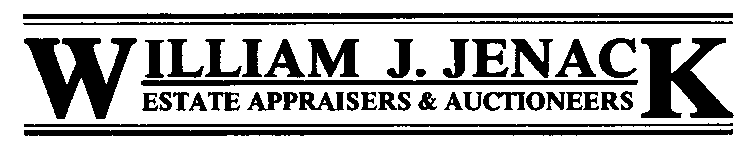 Taxidermy, Military, Fishing & Firearms1.	BROWN BEAR FULL BODY TROPHY MOUNT ON SCULPTED BASE. HEIGHT 61"; LENGTH 50" (ESTIMATE 	$500-$800)2.	VINTAGE GERMAN WAX MAXILLOFACIAL MEDICAL MODEL FEATURING NERVE AND NECK MUSCLES. 	HEIGHT 10 1/2"; WIDTH 8" (ESTIMATE $500-$800)3.	WINCHESTER 10 GAUGE CAST IRON STARTER'S CANNON. LENGTH 17" (ESTIMATE $300-$500)4.	VINTAGE MAHOGANY COLLECTOR CABINET, 19TH CENTURY. HEIGHT 20 3/4"; WIDTH 15" (ESTIMATE 	$160-$250)5.	WATERBUCK SHOULDER TROPHY MOUNT. HEIGHT 59"; HORN 25" (ESTIMATE $400-$600)6.	LOT (2) INCLUDING PAIR VINTAGE PEERLESS HANDCUFFS WITH CASE AND KEYS AND VINTAGE 	POLICE NIGHT STICK, LENGTH 22" (ESTIMATE $80-$120)7.	LOT (3) ASSORTED GRAPHITE FLY RODS INCLUDING 9' PACBOY; 8'6" DIAMOND BACK; 6' FEATHERLITE 	WRIGHT & MCGILL WITH TUBES (ESTIMATE $200-$300)8.	11-POINT ELK ANTLERS ON PLAQUE. HEIGHT 42"; WIDTH 38" (ESTIMATE $200-$300)9.	VINTAGE VIBROPLEX "CHAMPION" MODEL SEMAPHORE. LENGTH 8" (ESTIMATE $60-$90)9A.	VINTAGE TELEGRAPH SOUNDER (RECEIVER) 8 X 4 3/4" (ESTIMATE $50-$80)10.	AXIS DEER BUCK FULL BODY TROPHY MOUNT WITH OAK BASE. HEIGHT 58"; LENGTH 67" (ESTIMATE 	$500-$800)11.	US MODEL 1850 STAFF FIELD OFFICER'S SWORD. LENGTH 37" PROVENANCE: FAMILY OF HENRY 	HOUSTON, 124TH NY VOLUNTEERS "ORANGE BLOSSOMS" (ESTIMATE $300-$500)12.	PINE 48-DRAWER CABINET. HEIGHT 36"; WIDTH 66"; DEPTH 12" (ESTIMATE $300-$500)13.	BLACK BEAR SHOULDER TROPHY MOUNT WITH FRONT PAWS. HEIGHT 23" (ESTIMATE $300-$500)14.	LOT (3) INCLUDING SHAKESPEARE 1451 7'9" FLY ROD; CABELA GRAPHITE BASS 9' ROD; STERLING IM-7 	8' GRAPHITE FLY ROD (ALL WITH TUBES) (ESTIMATE $200-$300)15.	RED HARTEBEEST SHOULDER TROPHY MOUNT. HEIGHT 48" (ESTIMATE $500-$800)16.	WWI DOUGHBOY HELMET, PAINTED (ESTIMATE $100-$200)17.	C.S.A. SILVER PENDANT (1862-S SEATED LIBERTY HALF DOLLAR COIN) ENGRAVED "ROBERT F. 	BUNTING, C.S.A. 8TH TEXAS CAVALRY" (ROBERT F. BUNTING 1828-1891, CHAPLAIN OF TERRY'S TEXAS 	RANGERS-8TH CAVALRY) (ESTIMATE $160-$250)18.	NORTH AMERICAN WOLF FULL BODY TROPHY MOUNT WITH OAK BASE. HEIGHT 64"; LENGTH 60" 	(ESTIMATE $1000-$1500)19.	LOT (6) ASSORTED SPLIT BAMBOO RODS, CASED INCLUDING 12' & 8'6" HEDDON 4-PC; 12' SOUTHBAND 	WITH REEL; 9' 3-SECTION; 9' SHAKESPEARE, CASED & TUBES (ESTIMATE $200-$300)20.	JACKALOPE TROPHY MOUNT. HEIGHT 18" (ESTIMATE $50-$80)21.	VINTAGE WWII ERA AIRCRAFT PILOT STATIC SYSTEM FIELD TESTER, TYPE MB-1, CASED. 10 1/2 X 18" 	(ESTIMATE $50-$80)22.	VINTAGE SEEDERER-KOHLBUSCH MAHOGANY ANALYTICAL BALANCE (ESTIMATE $100-$150)23.	BLACK BEAR SKULL. LENGTH 12" (ESTIMATE $100-$150)24.	VINTAGE FRANZ SCHMIDT AND HAENSCH, BERLIN SACCHARIMETER POLARIMETER. HEIGHT 19 1/2"; 	LENGTH 22 1/2" (ESTIMATE $300-$400)25.	AFRICAN RECUMBENT LIONESS FULL BODY TROPHY MOUNT. HEIGHT 28"; LENGTH 66" (ESTIMATE 	$3000-$5000)26.	VINTAGE STANLEY #98, 6" BRASS BOUND ROSEWOOD LEVEL, C.1896 (ESTIMATE $140-$200)27.	LOT (2) DEER SKULL TROPHY MOUNTS (8-9PTS), ON OAK PLAQUES. HEIGHT 16 1/2-20" (ESTIMATE $100-	$200)28.	NORTH AMERICAN BLACK BEAR SKIN RUG WITH HEAD AND CLAWS. 68 X 66" (ESTIMATE $500-$800)29.	AMERICAN SCHOOL (20TH CENTURY), CARVED HARDWOOD PRANCING HORSE. HEIGHT 15 5/8"; 	LENGTH 13" (ESTIMATE $100-$200)30.	SPRING BOK SHOULDER TROPHY MOUNT. HEIGHT 30" (ESTIMATE $200-$300)31.	1900 REPUBLICAN NATIONAL CONVENTION BADGE (ESTIMATE $100-$150)32.	LOT (3) ASSORTED GRAPHITE FLY RODS INCLUDING 9' CABELA'S; 8'6" STERLING IM7; 9' CATSKILL ROD 	WORKS WIHT TUBES (ESTIMATE $200-$300)33.	WHITE TAIL DEER HEAD TROPHY MOUNT (9 PT). HEIGHT 42" (ESTIMATE $100-$150)34.	BOX LOT FISHING LINE, FLIES, HOOKS, TACKLE, ETC (ESTIMATE $50-$80)35.	VICTORIAN HOOF COAT RACK WITH MIRROR. HEIGHT 16"; WIDTH 39" (ESTIMATE $100-$150)36.	FALLOW DEER FULL BODY TROPHY MOUNT WITH OAK BASE. HEIGHT 62"; LENGTH 63" (ESTIMATE 	$500-$800)37.	VINTAGE SPENCER MONICULAR MICROSCOPE WITH CASE (ESTIMATE $160-$250)38.	NORTHERN PIKE WALL MOUNT. LENGTH 45" (ESTIMATE $80-$120)39.	ORPHAN BOY SMOKING TOBACCO ADVERTISING FIGURE OF A MULE. HEIGHT 6 3/4"; LENGTH 7" 	(ESTIMATE $50-$80)40.	BROWN BEAR SHOULDER TROPHY MOUNT. HEIGHT 21" (ESTIMATE $200-$300)41.	CUSTOM MADE 16-RIFLE RACK WITH WHEELS. HEIGHT 32"; DIAMETER 24" (ESTIMATE $80-$120)42.	LOT (4) ST. CROIX GRAPHITE FLY FISHING RODS. LENGTH 8'-9' (ESTIMATE $100-$200)43.	WARTHOG HEAD TROPHY MOUNT. HEIGHT 24" (ESTIMATE $400-$600)44.	VINTAGE CARL ZEISS, JENA MONOCULAR MICROSCOPE WITH CASE AND ACCESSORIES (ESTIMATE 	$200-$300)45.	GEMS BOK SHOULDER TROPHY MOUNT. HEIGHT 45"; HORNS 34" (ESTIMATE $300-$500)46.	LOT (2) SKULLS, INCUDING COUGAR AND WILD CAT. LENGTH 6-8" (ESTIMATE $140-$200)47.	FOLK ART CARVED BURL FIGURE OF AN ALLIGATOR. HEIGHT 3"; LENGTH 4 1/2" (ESTIMATE $100-$200)48.	RUSSIAN GRIZZLY BEAR FULL BODY TROPHY MOUNT WITH FISH AND OAK BASE. HEIGHT 61"; LENGTH 	98" (ESTIMATE $1200-$1800)49.	2-DRAWER HUMIDOR WITH NAUTICAL THEMED DISPLAY, THOMPSON CO. HEIGHT 9"; WIDTH 16"; 	DEPTH 11" (ESTIMATE $80-$120)50.	GIRAFFE SHOULDER TROPHY MOUNT. 7'2" (ESTIMATE $3000-$5000)51.	LOT (7) ASSORTED SPINNING AND BAIT CASTING REELS (ESTIMATE $50-$80)52.	VINTAGE FRENCH CHAMBRE CLAIRE UNIVESELLE, CASED (CAMERA LUCIDA). LENGTH 10" (ESTIMATE 	$50-$80).53	STEER SKULL MOUNT. HEIGHT 27" (ESTIMATE $200-$300)54.	LOT (2) INCLUDING BROWNING 4 SECTION BACK PACKER 8' GRAPHITE FLY ROD WITH HARD CASE AND 	CABELA'S 4 SECTION STOWAWAY BACK PACKER 9' GRAPHITE FLY ROD WITH HARD CASE (ESTIMATE 	$80-$120)55.	SPECKLED TROUT WALL MOUNT. LENGTH 27" (ESTIMATE $100-$150)56.	BOX LOT ASSORTED PISTOL CASES, CARTRIDGE BELTS & HOLSTERS INCLUDING COLT (ESTIMATE $50-	$80)57.	LOT (2) VINTAGE US BAYONETS/SCABBARDS INCLUDING US M8A1, LENGTH 12" AND MODEL 1917, 	LENGTH 22" (ESTIMATE $60-$90)58.	MOOSE SHOULDER TROPHY MOUNT. HEIGHT 52"; RACK 49" (ESTIMATE $800-$1200)59.	LOT (12) ASSORTED FLY FISHING REELS (ESTIMATE $80-$120)60.	STANDING BROWN BEAR TROPHY MOUNT WITH OAK BASE. HEIGHT 55" (ESTIMATE $400-$600)61.	LOT (2) VINTAGE COLLECTOR BOXES, ENTOMOLOGY. HEIGHT 2 3/4"; TOPS 9 X 13" (ESTIMATE $80-$120)62.	CARVED AND PAINTED THREE MASTED CHESAPEAKE BAY SCHOONER HALF HULL, BUILT BY "PEPPER" 	LANGLEY (AMERICAN 1915-2016), SOLOMONS, MD, DEC 1981. 14 X 42" (ESTIMATE $100-$150)63.	MAP POINTER WITH BULLET ENDS, ENGRAVED MARION-FORT NIAGARA, 1918 (ESTIMATE $50-$80)64.	LOT (2) GRAPHITE FLY RODS/REELS INCLUDING 6' CUSTOM GX AND 7'6 FENWICK (ESTIMATE $100-$200)65.	ZEBRA SHOULDER TROPHY MOUNT. HEIGHT 45" (ESTIMATE $500-$800)66.	(3) BOX LOTS FLY TYING SUPPLIES & TOOLS (ESTIMATE $200-$300)67.	MINOX (GERMANY) BL SUB-MINIATURE CAMERA, CASED WITH INSTRUCTIONS (ESTIMATE $80-$120)68.	IMPALA SHOULDER TROPHY MOUNT. HEIGHT 39"; ANTLER/LENGTH 13" (ESTIMATE $200-$300)69.	VINTAGE SINGER FEATHERWEIGHT MOD 221 PORTABLE ELECTRIC SEWING MACHINE WITH CASE AND 	DIRECTIONS (ESTIMATE $160-$250)70.	BROWN BEAR SKIN RUG WITH HEAD AND CLAWS. 84 X 70" (ESTIMATE $500-$800)71.	LOT (7) ASSORTED VINTAGE FLY FISHING REELS (ESTIMATE $50-$80)72.	US MARINE CORPS DRESS SWORD/SCABBARD, SIGNED (ESTIMATE $200-$300)73.	AFRICAN LION SKULL. LENGTH 13" (ESTIMATE $100-$150)74.	VINTAGE PENN YAN WOOD RIBBED CANVAS 3-BENCH SEAT ROW BOAT. LENGTH 12' (ESTIMATE $500-	$800)75.	ZEBRA SHOULDER TROPHY MOUNT. HEIGHT 44" (ESTIMATE $500-$800)76.	VINTAGE BRASS/OAK POSTAL SCALE WITH WEIGHTS, SIGNED S. MORDAN & CO., LONDON. HEIGHT 4"; 		LENGTH 8" (ESTIMATE $60-$90)77.	LOT (4) ASSORTED CASTING RODS INCLUDING BROWNING 9' CASTING NOODLE FLY ROD WITH HARD 	CASE (ESTIMATE $80-$120)78.	ELAND ANTELOPE SKULL MOUNT. HEIGHT 36" (ESTIMATE $160-$250)79.	LOT (3) MARTIN FLY REELS, BOXED/CASE (ESTIMATE $50-$80)80.	ALLIGATOR SKIN WITH HEAD AND CLAWS. LENGTH 10'9" (ESTIMATE $500-$800)81.	COLLINS HUDSON BAY STYLE AXE. LENGTH 22 1/2" (ESTIMATE $50-$80)82.	FAUX ANTLER CHANDELIER. HEIGHT 32"; DIAMETER 34" (ESTIMATE $200-$300)83.	HAND CARVED BEAR WITH CARD TRAY. HEIGHT 28" (ESTIMATE $80-$120)84.	LOT (4) INCLUDING (2) BERKLEY ADVANTA 7' & 9' GRAPHITE FLY RODS WITH HARD CASES (ESTIMATE 	$100-$200)85.	COMMON RED BUCK DEER SHOULDER TROPHY MOUNT (8PT). HEIGHT 36" (ESTIMATE $300-$500)86.	LOT (3) SPINNING REELS INCLUDING DIAWA LONGCAST AG1600, SHIMANO F400 AND DIAWA A 1355 T 	ACCU-SET CASTING (ESTIMATE $50-$80)87.	J. PARKES AND SONS BRASS SEXTANT, 20TH CENTURY (CASED) (ESTIMATE $200-$300)88.	MOUNTAIN GOAT FULL BODY TROPHY MOUNT WITH OUT CROP AND OAK BASE. HEIGHT 81"; LENGTH 	48" (ESTIMATE $800-$1200)89.	VINTAGE ROCHESTER OPTICAL & CAMERA CO. FOLDING BELLOWS FIELD CAMERA AND TRIPOD 	(ESTIMATE $160-$250)90.	LOT (4) BROWN & BLACK BEAR TROPHY HEAD MOUNTS "FATHER & SONS", B.C. CANADA. 48 X 48" 	(ESTIMATE $300-$500)91.	VINTAGE GERMAN MINOX B SUB-MINIATURE CAMERA WITH CASE AND CHAIN (ESTIMATE $80-$120)92.	LOT (5) ASSORTED FENWICK GRAPHITE AND GLASS FLY RODS (ESTIMATE $100-$200)93.	IMPALA SHOULDER TROPHY MOUNT. HEIGHT 39" (ESTIMATE $200-$300)94.	LOT (3) CORTLAND FLY REELS (ESTIMATE $50-$80)95.	CARIBOU SHOULDER TROPHY MOUNT. HEIGHT 48"; WIDTH 36" (ESTIMATE $300-$500)96.	STAMPED STEEL "REPEAL THE 18TH AMENDMENT" (PROHIBITION) LICENSE PLATE. 4 1/2 X 12" 	(ESTIMATE $160-$250)97.	LOT (3) CASTING RODS INCLUDING 5'6" QUANTUM GRAPHITE; 7'6" L.L. BEAN LIGHT WEIGHT CASTING 	ROD WITH METAL CASE, ETC (ESTIMATE $100-$200)98.	VINTAGE MOOSE ANTLER MOUNT. HEIGHT 26"; WIDTH 40" (ESTIMATE $300-$500)99.	LOT (4) CIVIL WAR FANTASY BELT BUCKLES INCLUDING C.S.A. TEXAS MILITIA, C.S.A. GEORGIA 	MILITIA, C.S.A. MILITIA AND INDIAN SCOUT (ESTIMATE $300-$400)100.	BIG HORN SHEEP SHOULDER TROPHY MOUNT. OVERALL HEIGHT 57"; WIDTH 27" (ESTIMATE $160-$250)101.	**RESTRICTED** COLT POLICE POSITIVE TARGET MODEL C, .22 CAL WRF REVOLVER, #38460, 1930, BL 6" 	(ESTIMATE $500-$700)102.	NORTHERN PIKE FULL BODY TROPHY MOUNT WITH FLY. LENGTH 39" (ESTIMATE $160-$250)103.	LOT (4) BEAR BACULUM (PENIS) BONE NECKLACES (ESTIMATE $100-$200)104.	**NICS CHECK** STURM RUGER MODEL 10/22 STAINLESS .22 CAL SEMI-AUTO CARBINE, #351-80705, BL 	18 1/2" WITH SYNTHETIC STOCK, BUSHNELL SCOPE AND (1) ROTARY CLIP (ESTIMATE $300-$500)105.	PAIR WHITE TAIL DEER SHOULDER TROPHY MOUNTS (8 PT & 10 PT). HEIGHT 58"; WIDTH 51" (ESTIMATE 	$200-$300)106.	LOT (4) GRAPHITE SPINNING RODS/REELS INCLUDING 5' BERKLEY; 4'8" DIAWA; 6' GSX TOURNAMENT 	(ESTIMATE $160-$250)107.	**RESTRICTED** SMITH & WESSON MODEL 10-5, 38 CAL REVOLVER, #D72990, 1962, BL 4" (ESTIMATE 	$400-$500)108.	BUFFALO SKIN RUG (BACKED). 8'3" X 9' (ESTIMATE $200-$300)109.	VINTAGE HORROCKS-IBBOTSON, UTICA #7 AUTOMATIC REEL WITH ORIGINAL BOX AND PAPERS 	(ESTIMATE $50-$80)110.	COYOTE FULL BODY TROPHY MOUNT WITH PREY. HEIGHT 29"; LENGTH 42" (ESTIMATE $300-$500)111.	KALISPEL ALUMINUM 2-GUN CASE. HEIGHT 4 1/2"; LENGTH 52"; DEPTH 15" (ESTIMATE $200-$300)112.	PHILADELPHIA BLACK POWDER 45 CAL PERCUSSION DERRINGER, 20TH CENTURY (ESTIMATE $80-$120)113.	LOT (4) BEAR BACULUM (PENIS) BONE NECKLACES (ESTIMATE $100-$200)114.	**RESTRICTED** SMITH & WESSON MODEL 36, CHIEFS SPECIAL .38 CAL NICKEL PLATE REVOLVER, 	#81J361, BL 3" WITH BOX, PAPERS, CLEANING ROD (ESTIMATE $500-$700)115.	IMPRESSIVE SABLE ANTELOPE SHOULDER TROPHY MOUNT. HEIGHT 40"; HORNS 40" (ESTIMATE $400-	$600)116.	WHITE TAIL DEER DOE & BUCK SHOULDER TROPHY MOUNT (9PT). HEIGHT 36"; WIDTH 30" (ESTIMATE 	$160-$250)117.	LOT (3) FLY RODS INCLUDING 7'6" CABELA'S THREE FORKS GRAPHITE; 8'0" SHAKESPEARE FLY ROD 	WITH SHAKESPEARE REEL; 7'6" CORTLAND GRAPHITE (ESTIMATE $100-$200)118.	ARMADILLO FULL BODY MOUNT. HEIGHT 16" (ESTIMATE $80-$120)119.	H.C. LORNBARD .22 CAL SINGLE-SHOT DERINGER, C.1860'S, #724, BL 3 1/2 (AS IS; CHIP ON GRIP) 	(ESTIMATE $80-$120)120.	WOLF SKIN RUG WITH HEAD AND CLAWS. 72 X 60" (ESTIMATE $300-$500)121.	LOT (3) SPINNING REELS INCLUDING PENN 710Z, BRUNSWICK HC2 HYPERCAST AND DAIWA REGAL-X 	2500C (ESTIMATE $50-$80)122.	CASED PAIR 45 CAL PERCUSSION DUELING PISTOLS WITH SHOT FLASK (ESTIMATE $200-$300)123.	WATER BUFFALO SHOULDER TROPHY MOUNT. HEIGHT 36"; HORNS 36" (ESTIMATE $300-$500)124.	LOT (3) INCLUDING VINTAGE HIATT NON-ADJUSTABLE DARBY HANDCUFFS/KEY, NOBEL POLICE 	WHISTLE, WROUGHT IRON LEG CUFF WITH KEY (ESTIMATE $80-$120)125.	OSTRICH HALF BODY TROPHY WALL MOUNT WITH OUT-STRETCHED WINGS. HEIGHT 44"; WIDTH 68" 	(ESTIMATE $500-$800)126.	**RESTRICTED** SMITH & WESSON HAND EJECTOR, MILITARY & POLICE MODEL 1905 (4TH CHANGE), 	.38 CAL REVOLVER, #799931, BL 6" WITH BOX, PAPER AND S & W FACTORY LETTER (ESTIMATE $500-	$700)127.	BOX LOT ASSORTED HAND TIED FISHING FLIES/CASES (ESTIMATE $50-$80)128.	MANDARIN DUCK IN FLIGHT TROPHY WALL MOUNT. LENGTH 18" (ESTIMATE $160-$250)129.	BLACK BEAR SHOULDER TROPHY MOUNT. HEIGHT 22" (ESTIMATE $300-$500)130.	BEAR SKULL. LENGTH 11" (ESTIMATE $100-$200)131.	**RESTRICTED** SMITH & WESSON .44 CAL, 1ST MODEL REVOLVER, #33722, BL 6" (ESTIMATE $500-$700)132.	REFLEX-NIKKOR, 1000MM F11 MANUAL FOCUS LENS, #112031 WITH HOOD AND CASE (ESTIMATE $500-	$800)133.	BLACK BEAR TROPHY HEAD MOUNT, SIGNED PARSONS '02. HEIGHT 15" (ESTIMATE $200-$300)134.	OAK FLY/LURE CABINET. HEIGHT 13" WIDTH 22 1/2" (ESTIMATE $50-$80)135.	JUVENILE COYOTE FULL BODY TROPHY MOUNT WITH ERMINE AND OAK PLATFORM. HEIGHT 24"; 	LENGTH 38" (ESTIMATE $300-$500)136.	CAPE BUFFALO SKULL MOUNT. HEIGHT 25" (ESTIMATE $160-$250)137.	CARVED AND INLAID WALNUT FOLDING WRITING SLANT, 19TH CENTURY. HEIGHT 8"; WIDTH 18" 	(ESTIMATE $100-$150)138.	WHITE TAIL DEER BUCK SHOULDER TROPHY MOUNT (10PT). HEIGHT 30"; WIDTH 18" (ESTIMATE $100-	$200)139.	W.W. GREENER 12 GA HAMMER LOCK DBL BARREL SHOTGUN, #NA, 1880, BL 28 1/2 (ESTIMATE $160-	$250)140.	IMPRESSIVE GREATER KUDU SHOULDER TROPHY MOUNT. HEIGHT 72" (ESTIMATE $500-$800)141.	LOT (3) INCLUDING JAYPEE ADJUSTABLE HANDCUFFS/KEY; NICKLE POLICE WHISTLE, JAYPEE THUMB 	CUFFS (NO KEY) (ESTIMATE $80-$120)142.	LOT ASSORTED FISHING LURES AND PLUGS (ESTIMATE $100-$200)143.	ZEBRA SKIN RUG. 10' X 6'7" (ESTIMATE $500-$800)144.	LOT (2) ROTATING 24 FISHING POLE RACKS. HEIGHT 31"; DIAMETER 16" (ESTIMATE $50-$80)145.	WHITE TAIL DEER BUCK SHOULDER TROPHY MOUNT, 10PT. HEIGHT 37"; WIDTH 19" (ESTIMATE $100-	$200)146.	**NICS CHECK** WINCHESTER MODEL 24, 12 GA DBL SHOTGUN, #3484, BL 30" (ESTIMATE $500-$700)147.	LOT ASSORTED FRATERNAL AND GETTYSBURG GAR MEDAL, PINS, SILKS, ETC., C.1910 (ESTIMATE $80-	$120)148.	LOT (2) WOOD DUCK DRAKE & HEN IN FLIGHT TROPHY WALL MOUNTS. LENGTH 18" (ESTIMATE $100-	$150)149.	VINTAGE LINCOLN PAGE CARVED TEAK AIRPLANE PROPELLER/SCULPTURE. LENGTH 34" (ESTIMATE 	$100-$200)150.	BLACK BEAR FULL BODY TROPHY MOUNT ON BOULDER. HEIGHT 43"; LENGTH 55" (ESTIMATE $600-	$800)151.	**NICS CHECK** AUSTRIAN/SWISS CUSTOM MADE (POSSIBLY JOSEF HAMBRUSCH) 9.3X74R CAL, BOX 	LOCK DOUBLE RIFLE, #221145, BOHLER RASANT BLS 23 5/8", ENGRAVED LOCK PLATES, DOUBLE 	TRIGGERS, TURKISH WALNUT MONTE CARLO STOCK WITH ZEISS VARIPOINT/VICTORY SCOPE 	(ESTIMATE $7000-$9000)152.	SOUTH AFRICAN BLUE WILDEBEEST SHOULDER TROPHY MOUNT. HEIGHT 32" (ESTIMATE $200-$300)153.	LARGE BEAR SKULL ON OAK STAND. HEIGHT 16"; LENGTH 18" (ESTIMATE $160-$250)154.	VICTORIAN CARVED BONE PARASOL HANDLE. LENGTH 5 1/2" (ESTIMATE $60-$90)155.	WILDEBEEST SHOULDER TROPHY MOUNT. HEIGHT 40" (ESTIMATE $400-$600)156.	**NICS CHECK** BENELLI NOVA .12 GAUGE PUMP ACTION SHOTGUN, #2597702C, BL 26" SYNTHETIC 	STOCK WITH BOX AND PAPERS (ESTIMATE $400-$600)157.	VINTAGE CORBIN, BOSTON AND MAINE RR LOCK WITH KEY (ESTIMATE $50-$80)158.	WHITE TAIL DEER SHOULDER TROPHY MOUNT. HEIGHT 20" (ESTIMATE $80-$120)159.	**NICS CHECK** WINCHESTER MODEL 70 (SUPER EXPRESS GRADE) .375 H & H MAGNUM, BOLT ACTION 	RIFLE, #G1719490, BL 24" (ESTIMATE $3000-$4000)160.	RECUMBENT LYNX FULL BODY TROPHY MOUNT. LENGTH 30" (ESTIMATE $600-$800)161.	ST. ETIENNE CENTER HAMMER .20 GA SINGLE SHOT BLACK POWDER SHOTGUN, NO #, C.1870, BL 29 3/4" 	(ESTIMATE $80-$120)162.	LARGE MOUTH BASS TROPHY WALL MOUNT. LENGTH 45" (ESTIMATE $50-$80)163.	MALLARD DRAKE DUCK IN FLIGHT TROPHY WALL MOUNT. LENGTH 22" (ESTIMATE $50-$80)164.	HAND TOOLED LEATHER BELT WITH (2) SCHRADE HUNTING KNIVES/SHEATHS (ESTIMATE $50-$80)165.	VINTAGE BLACK BEAR RUG WITH HEAD/CLAWS. 72 X 58" (ESTIMATE $300-$500)166.	JOSEPH MANTON & CO. 12-GAUGE HAMMER LOCK DBL SHOTGUN, #NA, 1880, BL 30" (ESTIMATE $200-	$300)167.	EARLY KNIGHTS TEMPLER DRESS SWORD/SCABBARD (ESTIMATE $60-$90)168.	SPRINGBOK TROPHY SHOULDER MOUNT. HEIGHT 25" (ESTIMATE $160-$250)169.	**NICS CHECK** STURM RUGER MODEL 77, MKI, 220 SWIFT BOLT ACTION RIFLE, #71-43537, BL 26" WITH 	FOLDING & EXTENDABLE BI-POD, LEUPOLD VARI-X III SCOPE AND SLING (ESTIMATE $800-$1200)170.	TSESSEBE SHOULDER HEAD TROPHY MOUNT. HEIGHT 36" (ESTIMATE $400-$600)171.	GERMAN WALKING STICK WITH ENGRAVED SILVER HANDLE, 1875. LENGTH 35" (ESTIMATE $80-$120)172.	HARRINGTON & RICHARDSON 10 GA SINGLE SHOT SHOTGUN, SERIAL #121379, C.1885, BL 34" (ESTIMATE 	$80-$120)173.	LOT (2) MALLARD DRAKE & HEN DUCK IN FLIGHT TROPHY WALL MOUNTS. LENGTH 22" (ESTIMATE 	$80-$120)174.	**RESTRICTED** STURM RUGER SINGLE SIX .22 CAL REVOLVER, #358676, BL 5 1/2 WITH HOLSTER 	(ESTIMATE $500-$700)175.	NORTH AMERICAN ELK SHOULDER TROPHY MOUNT. HEIGHT 60"; WIDTH 36" (ESTIMATE $600-$900)176.	**NICS CHECK** WEATHERBY MARK V ACCUMARK, 7MM REM MAG CAL, BOLT ACTION RIFLE, 	#SS008368 STAINLESS BL 26" WITH SYNTHETIC MONTE CARLO STOCK, BAUSCH & LOMB SCOPE AND 	SLING (ESTIMATE $1200-$1600)177.	**NICS CHECK** BROWNING/BC MIROKU AUTO 5 MAGNUM TWENTY, SEMI-AUTO SHOTGUN, 	#03218RP161, BL 24" WITH LEUPOLD VARI-X III SCOPE AND HARD CASE (ESTIMATE $800-$1200)178.	WOOD DUCK DRAKE IN FLIGHT TROPHY WALL MOUNT. LENGTH 16" (ESTIMATE $80-$120)179.	LOT (2) US CIVIL/INDIAN WARS ERA SOCKET BAYONETS WITH SCABBARDS (ESTIMATE $160-$250)180.	RING NECK PHEASANT IN FLIGHT FULL BODY TROPHY MOUNT. LENGTH 33" (ESTIMATE $160-$250)181.	REMINGTON ROLLING BLOCK 12 GA SINGLE SHOT SHOTGUN WITH DAMESCUS BARREL, NO #, BL 32", 	C.1875 (ESTIMATE $200-$300)182.	LOT (2) FULL BODY SALMON TROPHY MOUNTS. LENGTH 37-45" (ESTIMATE $80-$120)183.	BLACK BEAR WALL MOUNT TROPHY MOUNT WITH ROCKY OUTCROP. HEIGHT 38" (ESTIMATE $300-	$400)184.	VINTAGE INTERNATIONAL FLAIR SIGNAL CO. BRONZE FLAIR GUN, 1944 (ESTIMATE $80-$120)185.	NORTH AMERICAN DEER SHOULDER TROPHY MOUNT (8PT). HEIGHT 42" (ESTIMATE $200-$300)186.	**NICS CHECK** BROWNING AUTO 5 "SWEET SIXTEEN", 16 GA SEMI-AUTOMATIC SHOTGUN, #123428, BL 	25" WITH SOFT CASE (ESTIMATE $400-$500)187.	CRAFTSMAN OAK/DEER HOOF COAT RACK. HEIGHT 24"; WIDTH 36" (ESTIMATE $80-$120)188.	LARGE BEAR SKULL. LENGTH 14" (WITH DISPLAY CASE) (ESTIMATE $160-$250)189.	**NICS CHECK** REMINGTON MODEL 11-48, 12 GA SEMI-AUTO SHOTGUN, #5119458, BL 22" (ESTIMATE 	$300-$500)190.	BROWN BEAR SKIN RUG WITH HEAD AND CLAWS. 65 X 61" (ESTIMATE $500-$800)191.	**NICS CHECK** LOT (2) INCLUDING SMLE MARK III, .303 CAL BOLT ACTION RIFLE, #22321, BL 25" WITH 	1907 PATTERN SMLE BAYONET/SCABBARD BY SANDERSON (ESTIMATE $400-$500)192.	LOT ASSORTED FISHING FLIES/CASES (ESTIMATE $100-$200)193.	LOT (2) MALLARD DRAKE & HEN DUCK IN FLIGHT TROPHY WALL MOUNTS. LENGTH 20" (ESTIMATE 	$80-$120)194.	**NICS CHECK** BROWNING BAR "SAFARI" MKI, .338 MAGNUM SEMI-AUTO RIFLE, #107NX14321, BL 26" 	WITH CHECKERED STOCK & ZEISS DIAVARI-C SCOPE AND HARD CASE (ESTIMATE $800-$1200)195.	BLESBOK SHOULDER TROPHY MOUNT. HEIGHT 34" (ESTIMATE $200-$300)196.	SHORT AND MASON LONDON SURVEYING ANEROID BAROMETER WITH LEATHER CASE. DIAMETER 5" 	(ESTIMATE $140-$200)197.	**NICS CHECK** BROWNING (DUCKS UNLIMITED) MOD BPS, 20 GA SLIDE ACTION SHOTGUN, 	#02751DU099, BL 26" WITH SOFT (ESTIMATE $800-$1200)198.	CANVASBACK DUCK IN FLIGHT TROPHY WALL MOUNT. LENGTH 21" (ESTIMATE $50-$80)199.	**RESTRICTED** STURM RUGER "NEW MODEL" SINGLE SIX .22 CAL REVOLVER, #6214643, BL 6 1/2 WITH 	HOLSTER (ESTIMATE $500-$700)200.	MAINE BOBCAT & HARE, FULL BODY TROPHY MOUNT WITH OAK BASE. HEIGHT 50"; LENGTH 50" 	(ESTIMATE $500-$700)201.	**NICS CHECK** WEATHERBY VANGUARD WEATHER MARK, 300 WBY MAG CAL, BOLT ACTION RIFLE, 	#VS53836, BL 24" WITH SYNTHETIC MONTE CARLO STOCK, NIKON BUCKMASTERS SCOPE AND SLING 	(ESTIMATE $600-$900)202.	WILD TURKEY FULL BODY TROPHY MOUNT. HEIGHT 41" (ESTIMATE $200-$300)203.	STEER SKIN RUG. APPROXIMATELY 80 X 88" (ESTIMATE $200-$300)204.	LOT (2) GUN CASES INCLUDING PADDED ORVIS AND HEAVY DUTY KOLPIN (ESTIMATE $80-$120)205.	IMPALA SHOULDER TROPHY MOUNT. HEIGHT 36" (ESTIMATE $200-$300)206.	CIVIL WAR ERA TOLEWARE CANTEEN, 19TH CENTURY. HEIGHT 7" (ESTIMATE $50-$80)207.	**NICS CHECK** SAVAGE MODEL 24 E-DL COMBINATION 22 MAG/20 GAUGE RIFLE/SHOTGUN, SERIAL # 	NA, BL 24" (ESTIMATE $400-$600)208.	ALLIGATOR HEAD TROPHY MOUNT. LENGTH 20" (ESTIMATE $200-$300)209.	**NICS CHECK** CUSTOM MADE MAUSER MODEL 98, 7.92MM BOLT ACTION SPORTERIZED RIFLE, #NA, 	BL 24" WITH BUSHNELL SCOPE AND HARD CASE (ESTIMATE $600-$900)210.	FOLK ART CARVED AND PAINTED FIGURE OF A FIREMAN. HEIGHT 26" (ESTIMATE $140-$200)211.	NORTH AMERICAN ELK SHOULDER TROPHY MOUNT. HEIGHT 46"; WIDTH 39" (ESTIMATE $400-$600).212	GLAZED CERAMIC BOOTS, UMBRELLA STAND. HEIGHT 22" (ESTIMATE $80-$120)213.	LOT (3) ASSORTED DEER ANTLER TROPHY MOUNTS. HEIGHT 10-12" (ESTIMATE $80-$120)214.	**NICS CHECK** FLITE KING DELUXE, MODEL K121, 12 GA SLIDEACTION SHOTGUN, #3069281, BL 30" 	(ESTIMATE $300-$500)215.	IMPALA SHOULDER TROPHY MOUNT. HEIGHT 48" (ESTIMATE $300-$500)216.	(2) TUB LOTS ASSORTED RELOADING MACHINES, SUPPLIES, TOOLS, BRASS, ETC (ESTIMATE $140-$200)217.	EMBOSSED BRASS SHOT FLASK WITH PATRIOTIC EMBLEMS, 19TH CENTURY (DE-UNIONIZED, POSSIBLY 	C.S.A.) (ESTIMATE $100-$200)218.	SOUTH AFRICAN WATERBUCK SHOULDER TROPHY MOUNT. HEIGHT 58" (ESTIMATE $200-$300)219.	LOT INCLUDING (2) FISHER SCIENTIFIC CASED WEIGHT SETS (INCOMPLETE) AND STANLEY LONDON 	1872 BRASS ADJUSTABLE BUBBLE LEVEL AND SCALE, LENGTH 6", CASED (ESTIMATE $80-$120)220.	BABOON FULL BODY TROPHY MOUNT ON BASE. HEIGHT 30"; LENGTH 44" (ESTIMATE $400-$600)221.	FRENCH MODEL 1822 .69 CAL FLINT LOCK MUSKET, FOR LIGHT INFANTRY. LENGTH 55 7/8" (COMPLETE) 	(ESTIMATE $1500-$2000)222.	ELK HORN SKULL TROPHY MOUNT. HEIGHT 45"; WIDTH 30" (ESTIMATE $300-$500)223.	LOT (2) TANNED ALLIGATOR BELLY SKINS. LENGTH 10'6" & 9'3" (ESTIMATE $300-$500)224.	JAPANESE LACQUER MOUNTED TANTO, 19TH CENTURY. LENGTH 20" (ESTIMATE $160-$250)225.	MOUNTAIN LION WITH PREY FULL BODY TROPHY WALL MOUNT. HEIGHT 48"; WIDTH 48" (ESTIMATE 	$800-$1200)226.	LOT (3) DEER ANTLER TROPHY MOUNTS INCLUDING OAK HOOF RACK (ESTIMATE $100-$150)227.	ENGLISH CONTROL .70 CAL FLINTLOCK MUSKET, SIGNED I. ADAMS, C.1800. LENGTH 55" (ESTIMATE 	$800-$1200)228.	STEER SKIN RUG. 84 X 96" (ESTIMATE $200-$300)229.	**NICS CHECK** SAVAGE MODEL 93R17, 17 H.M.R. CAL, STAINLESS BOLT ACTION RIFLE, #0347765, BL 	21" WITH SIMMONS 3-9 X 40 SCOPE, SYNTHETIC STOCK AND CLIP (ESTIMATE $300-$500)230.	CAPE BUFFALO HEAD TROPHY MOUNT. HEIGHT 25" (ESTIMATE $400-$600)231.	PARKER BUCK-BUSTER HP 175 CROSSBOW WITH HAWKE 3 X 32 MULTI-RETICK SCOPE, QUIVER, 	ARROWS AND FLAMBEAU CASE (ESTIMATE $300-$500)232.	LIMITED EDITION PRINT, "IT NEVER FAILS", C. KNEIB, #20/500. FRAMED AND GLAZED-28 X 44" 	(ESTIMATE $60-$90)233.	BROWN BEAR TROPHY MOUNT, SIGNED PARSONS WILDLIFE STUDIO. HEIGHT 31" (ESTIMATE $200-$300)234.	MOWREY 58 CAL BLACK POWDER PERCUSSION MUSKET, #2480. LENGTH 48" (ESTIMATE $200-$300)235.	MOOSE ANTLER TROPHY MOUNT. HEIGHT 24"; WIDTH 32" (ESTIMATE $160-$250)236.	LOT (5) ASSORTED CANVAS AND LEATHER GUN CASES INCLUDING FRANCHI, BOYT, BLACK SHEEP 	AND MEDALIST (ESTIMATE $100-$200)237.	NORTH AMERICAN WHITE TAIL DEER BUCK SHOULDER TROPHY MOUNT, (13PT) WITH OAK CABINET 	BASE. HEIGHT 78" (ESTIMATE $400-$600)238.	FLYING MALLARD DUCK TROPHY MOUNT. LENGTH 23" (ESTIMATE $50-$80)239.	LOT (2) BOXES ARCHERY INCLUDING (3) RECURVED BOWS, QUIVERS, ARROWS AND CROSSBOW 	ACCESSORIES (ESTIMATE $100-$200)240.	COMMON RED BUCK DEER SHOULDER TROPHY MOUNT (8PT). HEIGHT 36" (ESTIMATE $200-$300)241.	AMERICAN .50 CAL PERCUSSION (CONVERSION) MUSKET, C.1830'S. LENGTH 47" (ESTIMATE $300-$500)242.	LOT (4) VINTAGE WOOD FISH NETS (ESTIMATE $50-$80)243.	BEAR SKULL. LENGTH 9 1/2" (ESTIMATE $100-$200)244.	**NICS CHECK** STURM RUGER MODEL 77 RSP MKII, STAINLESS 30-06 BOLT ACTION RIFLE, SERIAL #72-	97906, BL 24" WITH SYNTHETIC STOCK AND BURRIS, 3X-9X FULLFIELD II SCOPE (ESTIMATE $600-$800)245.	WARTHOG HEAD TROPHY MOUNT. HEIGHT 23" (ESTIMATE $300-$500)246.	LOT ASSORTED MUZZLE LOADING SUPPLIES (ESTIMATE $50-$80)247.	REMINGTON MODEL 1879 40 CAL ROLLING BLOCK MILITARY RIFLE, #NA, BL 36" (ESTIMATE $200-$300)248.	FULL BODY WILD TURKEY TROPHY MOUNT. HEIGHT 36" (ESTIMATE $200-$300)249.	**NICS CHECK** REMINGTON MODEL 760 GAMEMASTER 30-06 CAL SLIDE ACTION RIFLE, #7484434, BL 	22" WITH REDFIELD 3X-9X SCOPE (ESTIMATE $500-$800)250.	WHITE TAIL BUCK SHOULDER TROPHY MOUNT (10PT). HEIGHT 39" (ESTIMATE $200-$300)251.	NORTH AMERICAN SKUNK TROPHY MOUNT. LENGTH 32" (ESTIMATE $200-$300)252.	**NICS CHECK** BROWNING MODEL 81 BLR .308 CAL LEVER-ACTION RIFLE, #10243RR127, BL 20" WITH 	LEUPOLD SCOPE, (3) MAGAZINES AND CAMO WRAP (ESTIMATE $600-$800)253.	BURCHELL/PLAINS ZEBRA SKIN RUG. 6 X 9' (ESTIMATE $800-$1000)254.	RING NECK PHEASANT FULL BODY TROPHY MOUNT. LENGTH 32" (ESTIMATE $100-$200)255.	RED ELK SHOULDER TROPHY MOUNT IN VELVET (8PT). HEIGHT 40" (ESTIMATE $400-$500)256.	ENGLISH TOWER PATTERN 1846 .75 CAL FLINTLOCK MUSKET, FOR THE LINE REGTS. LENGTH 55" 	(ESTIMATE $700-$1000)257.	CARIBOU SHOULDER TROPHY MOUNT. HEIGHT 48"; WIDTH 36" (ESTIMATE $300-$500)258.	BLACK BEAR TORSO TROPHY WALL MOUNT. LENGTH 33" (ESTIMATE $400-$500)259.	**NICS CHECK** MARLIN MODEL 81 .22 CAL BOLT ACTION RIFLE, NO #, BL 24" WITH WEAVER SCOPE, 	CLIP, SOFT CASE (ESTIMATE $160-$250)260.	ELK SKULL & ANTLER TROPHY WALL MOUNT. HEIGHT 42"; RACK/WIDTH 33" (ESTIMATE $200-$300)261.	KLU KLUX KLAN DOG TAG STAMPED ALABAMA, 1868, #77, ENGRAVED "VIRTUOUS ANGER IS OUR 	RIGHT". 2 X 1 5/8" (ESTIMATE $50-$80)262.	**NICS CHECK** WINCHESTER MODEL 1300 DEFENDER 12 GA PUMP ACTION SHOTGUN, #L2472801, BL 	18" WITH SYNTHETIC STOCK (ESTIMATE $260-$300)263.	LOT (4) ASSORTED SKULLS INCLUDING BEAR & DEER (ESTIMATE $80-$120)264.	LOT INCLUDING ASSORTED SCHRADE SHEATH KNIVES, LEUPOLD 10 X 32 FIELD GLASSES, BUSHNELL 	YARDAGE PRO COMPACT 600 RANGE FINDER, SIMSON, BARNETT & TASCO SCOPES, STEER HORNS, 	DIAMOND BACK RATTLER, ETC (ESTIMATE $160-$250)265.	BULL ELAND SHOULDER TROPHY MOUNT. HEIGHT 56" (ESTIMATE $400-$600)266.	**NICS CHECK** STURM RUGER MODEL 77, MKII, 6MM REM, BOLT ACTION RIFLE, #786-96390, BL 22" 	WITH MONTE CAROL STOCK & REDFIELD PARTNER SE SCOPE AND HARD CASE (ESTIMATE $800-$1200)267.	WHITE TAIL FAWN FULL BODY MOUNT. LENGTH 22" (ESTIMATE $300-$400)268.	ELK ANTLERS. HEIGHT 32"; WIDTH 30" (ESTIMATE $100-$200)269.	**NICS CHECK** WINCHESTER MODEL 94, 30-30 WIN LEVER ACTION RIFLE, #2880621, BL 20" WITH SOFT 	CASE (ESTIMATE $300-$400)270.	RUSSIAN BROWN BEAR TORSO TROPHY WALL MOUNT WITH FRONT PAWS. HEIGHT 34" (ESTIMATE 	$800-$1200)271.	PAIR GREY PARTRIDGE TROPHY MOUNT. HEIGHT 11"; LENGTH 19" (ESTIMATE $100-$200)272.	(2) LOTS GUNSMITHING INCLUDING STOCK, SCOPES, TARGETS, PISTOL GRIPS, GUN PARTS AND GUN 	CLEANING, ETC (ESTIMATE $80-$120)273.	GREATER KUDO HORN TROPHY MOUNT ON HAND TOOLED LEATHER PLAQUE. HEIGHT 54" (ESTIMATE 	$400-$600)274.	BROWNING PELICAN WATER PROOF TRAVEL VAULT GUN CASE, MODEL 5015 (ESTIMATE $160-$250)275.	LYNX FULL BODY TROPHY WALL MOUNT ON TREE LIMB. LENGTH 30" (ESTIMATE $300-$500)276.	COYOTE RUG WITH HEAD. 55 X 54" (ESTIMATE $160-$250)277.	FRENCH ST. ETIENNE .70 CAL FLINTLOCK CARBINE, SIGNED. LENGTH 34 1/4" (ESTIMATE $500-$800)278.	BLACK BEAR WITH FISH FULL BODY TROPHY WALL MOUNT. HEIGHT 43" (ESTIMATE $500-$800)279.	ELK ANTLER TROPHY MOUNTED ON PLAQUE. HEIGHT 29"; WIDTH 22" (ESTIMATE $80-$120)280.	COMMON RED BUCK DEER SHOULDER TROPHY MOUNT (8 PT). HEIGHT 38" (ESTIMATE $200-$300)281.	LOT (2) DEER SKULL/ANTLER TROPHY WALL MOUNTS (9PT). HEIGHT 14-20" (ESTIMATE $80-$120)282.	**NICS CHECK** WINCHESTER MODEL 9422 X7R, 22 CAL LEVER ACTION RIFLE, SERIAL #F493780, BL 	20 1/2" (ESTIMATE $400-$600)283.	FULL BODY BLACK BEAR WITH FISH TROPHY WALL MOUNT STRADDLING A LIMB. HEIGHT 44" 	(ESTIMATE $500-$600)284.	LOT (2) VOLUMES-BIRDS OF AMERICAN, PEARSON/BURROUGHS, GARDEN CITY PUBLISHING, 1936 	(ESTIMATE $50-$80)285.	BEAR SKULL MOUNTED ON STATE OF MAINE WOOD PLAQUE. HEIGHT 19"; WIDTH 13" (ESTIMATE $100-	$200)286.	PRONG HORN ANTELOPE SHOULDER TROPHY MOUNT. HEIGHT 28" (ESTIMATE $80-$120)287.	**NICS CHECK** WINCHESTER MODEL 94, 32 WIN SPL CAL, LEVER ACTION RIFLE, #3586803, BL 20" WITH 	BUSHNELL BANNER SCOPE (ESTIMATE $300-$500)288.	NORTH AMERICAN COYOTE (2) FULL BODY TROPHY MOUNTS WITH OAK BASE. HEIGHT 37"; LENGTH 	80" (ESTIMATE $700-$1000)289.	PRONG HORN ANTELOPE SHOULDER TROPHY MOUNT. HEIGHT 33" (ESTIMATE $400-$600)290.	BLESBOK SHOULDER TROPHY MOUNT. HEIGHT 32"; ANTLER/LENGTH 14" (ESTIMATE $200-$300)291.	VINTAGE CROCODILE SUITCASE. 14 X 24"; DEPTH 5 1/2" (WORN) (ESTIMATE $200-$300)292.	STANDING RING NECK PHEASANT TROPHY MOUNT ON WOOD BASE. HEIGHT 17"; LENGTH 26" 	(ESTIMATE $60-$90).293	LOT (3) DEER ANTLER TROPHY WALL MOUNTS (6 & 7PT) (ESTIMATE $80-$120)294.	HY-SCORE MODEL 807, .22 CAL AIR RIFLE, #NA, BL 17 1/2" (ESTIMATE $100-$150)295.	LOT (2) TROUT TROPHY MOUNTS. LENGTH 23" & 19" (ESTIMATE $50-$80)296.	PRONG HORN ANTELOPE SHOULDER TROPHY MOUNT. HEIGHT 24" (ESTIMATE $100-$200)297.	LOT (2) INCLUDING FOLDING ALUMINUM TREE STAND WITH STRONG BUILT CAMO CANOPY 	(ESTIMATE $200-$300)298.	YOUNG GREY FOX TROPHY MOUNT. HEIGHT 21"; LENGTH 38" (ESTIMATE $160-$250)299.	ELK ANTLER TROPHY RACK ON SLAB PLAQUE. HEIGHT 27"; WIDTH 34" (ESTIMATE $100-$150)300.	SOUTH AFRICAN BLACK WILDEBEEST SHOULDER TROPHY MOUNT. HEIGHT 28" (ESTIMATE $200-$300)301.	NEON "TAXIDERMY" SIGN WITH TRANSFORMER. LENGTH 49" (ESTIMATE $80-$120)302.	**NICS CHECK** REMINGTON MODEL 7400, 30-06 CAL SEMI-AUTO RIFLE, #88332616, BL 22" WITH NIKON 	SCOPE (ESTIMATE $500-$800)303.	BLACK BEAR FULL BODY TROPHY FLOOR MOUNT. HEIGHT 49"; LENGTH 38" (ESTIMATE $600-$900)304.	**NICS CHECK** MARLIN MODEL 780, 22 CAL BOLT ACTION RIFLE, #26544553, BL 22" (CLIP) (ESTIMATE 	$200-$300)305.	WATER BUFFALO SHOULDER TROPHY MOUNT. HEIGHT 46"; HORNS 26" (ESTIMATE $300-$500)306.	NIELSEN SESSIONS 3-GUN ALUMINUM ROLLING GUN VAULT. HEIGHT 10 1/2"; LENGTH 52" (ESTIMATE 	$200-$300)307.	LOT (5) ASSORTED GUN CASES INCLUDING MARLIN (ESTIMATE $50-$80)308.	AFRICAN ANTELOPE SKULL TROPHY MOUNT. HEIGHT 25" (ESTIMATE $100-$150)309.	**NICS CHECK** SAVAGE MODEL 340 SERIES E, .222 REMINGTON BOLT ACTION RIFLE, SERIAL # NA, 	WITH REDFIELD 4-12X SCOPE, BL 24" (CLIP) (ESTIMATE $300-$400)310.	SPRING BOK SHOULDER TROPHY MOUNT. HEIGHT 28" (ESTIMATE $140-$200)311.	**NICS CHECK** MARLIN MODEL 995, 22 CAL SEMI-AUTO RIFLE, #13395943, BL 18" WITH ULTRA DOT 	SCOPE (ESTIMATE $160-$250)312.	CABELA'S 3-GUN ALUMINUM ROLLING GUN VAULT. HEIGHT 13 1/2"; LENGTH 52" (ESTIMATE $200-$300)313.	IMPALA SKULL TROPHY MOUNT. HEIGHT 26" (ESTIMATE $100-$150)314.	SPRING BOK SHOULDER TROPHY MOUNT. HEIGHT 26" (ESTIMATE $100-$150)315.	BLACK BEAR TROPHY HEAD MOUNT WITH FLOOR MOUNT. HEIGHT 27" (ESTIMATE $200-$300)316.	KALISPEL ALUMINUM 3-GUN ROLLING GUN VAULT. HEIGHT 10"; DIAMETER 12 1/2"; LENGTH 52" 	(ESTIMATE $200-$300)317.	DIANA MODEL 34, 177 CAL STAINLESS AIR RIFLE, #01112010, BL 19 1/2" WITH SYNTHETIC STOCK 	(ESTIMATE $200-$300)318.	STANDING RING NECK PHEASANT ON WOOD BASE. HEIGHT 17"; LENGTH 20" (ESTIMATE $50-$80)319.	KNIGHT MK-85, 50 CAL BLACK POWDER PERCUSSION HUNTING RIFLE, #409087, BL 25" WITH SYNTHETIC 	STOCK & HAWKEN HUNTER TC SCOPE (ESTIMATE $200-$300)320.	PIRANHA FISH FULL BODY MOUNT. LENGTH 14 1/2" (ESTIMATE $100-$150).321	LOT ASSORTED ANTLERS AND DEER SKULL (ESTIMATE $100-$150)322.	**NICS CHECK** REMINGTON MODEL 700 BDL, .280 REMINGTON CAL BOLT ACTION RIFLE, #B6570720, 	BL 24" WITH SYNTHETIC STOCK, LEUPOLD VARI-X III SCOPE (ESTIMATE $800-$1200)323.	BEAR SKULL. LENGTH 11 1/2" (ESTIMATE $100-$200)324.	VINTAGE BRONZE SUNDIAL "MY FACE MARKS THE SUNNY HOURS...WHAT CAN YOU SAY OF YOURS". 	DIAMETER 10" (ESTIMATE $50-$80)325.	FRANCAISE D'ARMES ET CYCLES DE ST. ETIENNE LEATHER GUN CASE. LENGTH 31" (ESTIMATE $50-$80)326.	WHITE TAIL DEER RUMP TROPHY WALL MOUNT. HEIGHT 24" (ESTIMATE $100-$200)